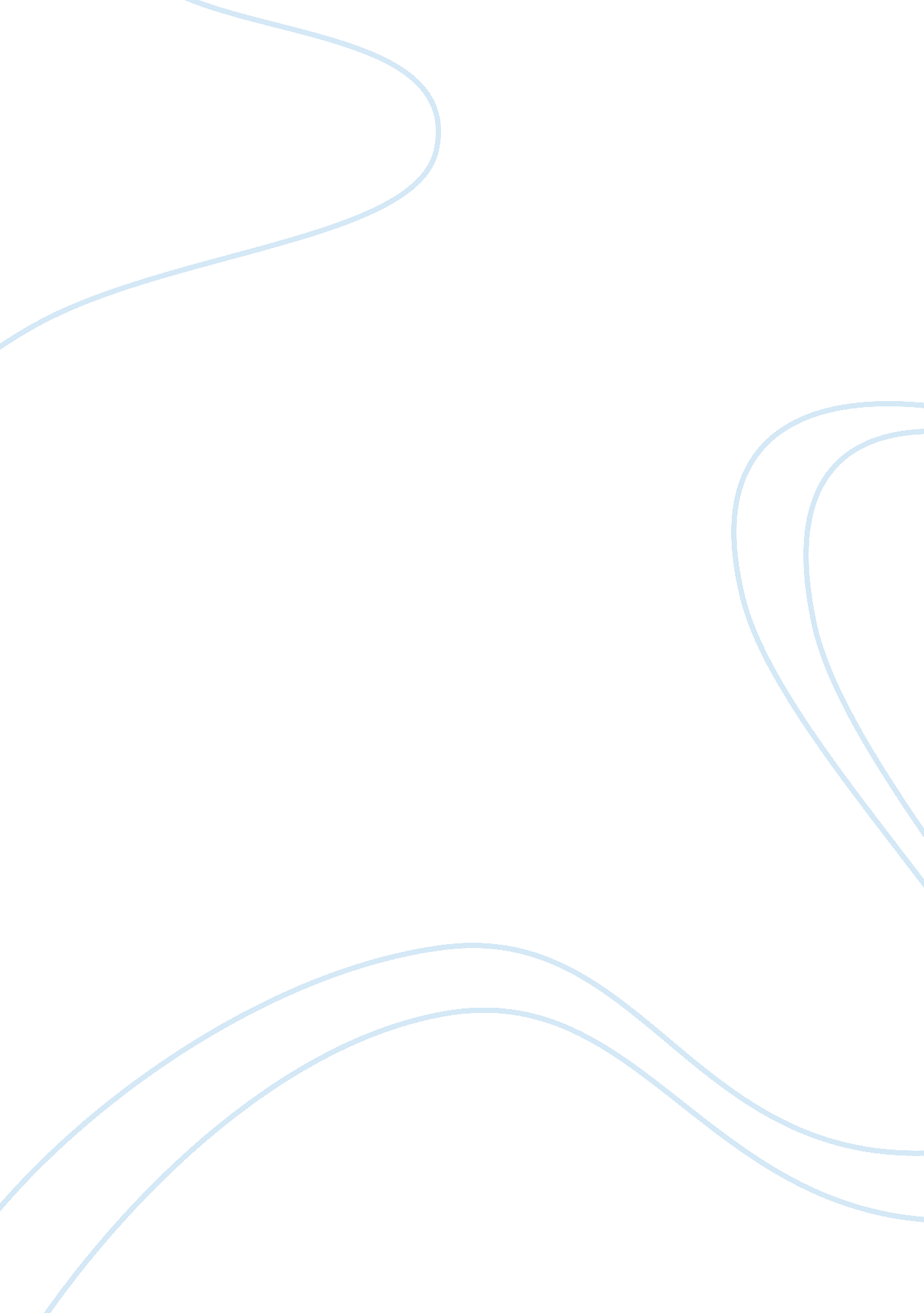 Financial aid from parents' perspectiveArt & Culture, Music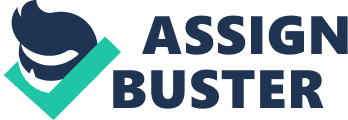 Application for Financial Aid to Support Daughter’s Education Parents have the paramount goal of seeing their children complete their education. Thisis a universally known fact. However, in some cultures, support for education actually stops to a point where the children themselves, are accorded with the decision to finance and support their academic expenses, especially when pursuing higher education. This is not so in South Korea. This is not so in our family. As parents to two wonderful daughters, we pledged to provide holistic support to our children, regardless of age, status, income, demographic or geographic profile that they eventually assume. However, there comes a time when the famous adage that goes: ‘ the spirit is willing, but the flesh is weak’ already applies. It is in this regard that we seek financial assistance to support the educational pursuit of my eldest daughter, who is currently in the United States, taking up a degree in music, focusing particularly on harnessing her musical skills in playing the flute. 
The global financial crisis still reverberates in vast parts of the world and has significantly impacted various facets of life, especially the daily cost of living and educational expenses, among others. The cost of higher education, for one, has significantly increased and the current amount of income that we are earning is not sufficient to support the academic requirements of my daughter in the United States. She has unselfishly reiterated that she would make all the necessary sacrifices to make ends meet. As parents, our hearts could not imagine the ordeal she must sustain for the sake of completing her education. Her commitment and drive to complete her degree in the States was made possible through the academic institution’s acknowledgement of her exemplary musical talent and genuine acumen in playing the flute. We honestly believe that she would be an instrumental contributor to the world of music as she shares the passion in music to others. 
Our fervent hope is that our support could be assisted with the much needed financial aid which would fulfill my daughter’s dream. We would forever be indebted to your assistance and rest assured that the funds would not only be a means to complete my daughter’s education; but it would actually provide opportunity for a Korean to excel and be acknowledged in this field of endeavor on a global scale. 